Пераклад з нямецкай – Алена Церашкова (Мова Нанова Дзеткам)На радыё куранятка.На радыё куранятка.Яно пішчыць ціў-ціў…На радыё запросім курку.На радыё запросім курку.Яна сакоча ко-ко,куранятка ціў-ціў…На радыё бачым гуску.На радыё бачым гуску.Яна гагоча ге-ге,Сакоча курка ко-ко,куранятка ціў-ціў…На радыё стрэлі качку.На радыё стрэлі качку.Яна кажа кра-кра,Гагоча гуска ге-геСакоча курка ко-ко,куранятка ціў-ціў…На радыё прыйдзе свінка.На радыё прыйдзе свінка.Яна кажа рох-рох,Качка кажа кра-кра, гагоча гуска ге-ге,Сакоча курка ко-ко,куранятка ціў-ціў…На радыё вітаем кошку.На радыё вітаем кошку.Яна яўкае яў, свінка кажа рох-рох,Качка кажа кра-кра,гагоча гуска ге-ге,Сакоча курка ко-ко,куранятка ціў-ціў…На радыё прыбег сабака.На радыё прыбег сабака.Ён брэша гаў-гаў,кошка яўкае яў,свінка кажа рох-рох,Качка кажа кра-кра,гагоча гуска ге-ге,Сакоча курка ко-ко,куранятка ціў-ціў…На радыё ў нас авечка.На радыё ў нас авечка.Яна блее бээ,сабака брэша гаў-гаў,кошка яўкае яў, свінка кажа рох-рох,Качка кажа кра-кра,гагоча гуска ге-ге,Сакоча курка ко-ко,куранятка ціў-ціў…На радыё бяжыць каза.На радыё бяжыць каза.Яна мэкае мее,авечка блее бээ,сабака брэша гаў-гаў,кошка яўкае яў, свінка кажа рох-рох,Качка кажа кра-кра,гагоча гуска ге-ге,Сакоча курка ко-ко,куранятка ціў-ціў…На радыё карова.На радыё карова.Яна мыкае му,каза мэкае мее,авечка блее бээ,сабака брэша гаў-гаў,кошка яўкае яў, свінка кажа рох-рох,Качка кажа кра-кра,гагоча гуска ге-ге,Сакоча курка ко-ко,куранятка ціў-ціў…На радыё скача конь.На радыё скача конь.Ён іржэ і-го-го,Карова мыкае му,каза мэкае мее,авечка блее бээ,сабака брэша гаў-гаў,кошка яўкае яў,свінка кажа рох-рох,Качка кажа кра-кра,гагоча гуска ге-ге,Сакоча курка ко-ко,куранятка ціў-ціў…На радыё едзе трактар.На радыё едзе трактар.Ён грукоча дыр-дыр…Ён грукоча дыр-дыр…Ён грукоча дыр-дыр…Куранятка – О-о!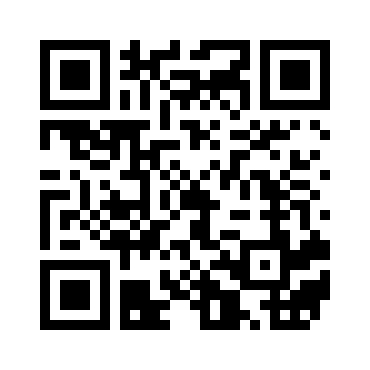 Відэа:https://www.youtube.com/watch?v=tjBCjfB3Hq8Відэа:https://www.youtube.com/watch?v=tjBCjfB3Hq8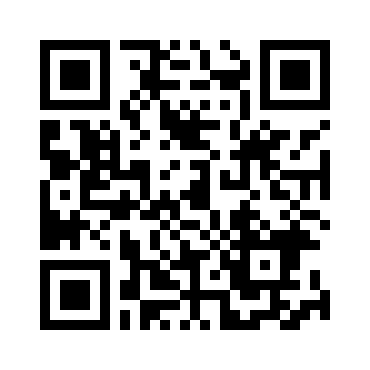 Фанаграма (караоке па-нямецку):https://www.youtube.com/watch?v=REcSWYHZkbIФанаграма (караоке па-нямецку):https://www.youtube.com/watch?v=REcSWYHZkbI